NHS LOTHIAN SCHOOL NURSING SERVICE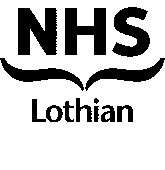 REQUEST FOR ASSISTANCE – GUIDANCE NOTE & F0RMThe School Nursing Service will provide health services to meet the needs of school aged children and young people, in Education.  The School Nurse will adopt the Getting it Right For Every  Child National Practice Model to support the assessment of health and wellbeing needs of children and young people in conjunction with the Named Person and other partners providing the health assessment component to the child’s plan.The new proposed School Nursing Pathway aims to deliver targeted interventions with vulnerable groups and respond to requests for assistance from the Named Person.The proposed School Nursing Pathway has ten identified care areas that School Nurses shall work within, delivering a more individual and caseload based approach to care. The key priority areas relate to a child or young person’s Health & Wellbeing and include:Emotional Health & WellbeingChild Protection (Please note: Refer to your local child protection procedures. School nursing is not the first point of referral)Looked after ChildrenChildren and Young People in temporary accommodationSubstance MisuseDomestic AbuseYouth Justice Young carersTransitionSexual HealthPlease return the completed Request for Assistance Forms to the appropriate School Nurse Team (as per the addresses in the Guide for Education, Social and Healthcare Professionals page 10)NHS LOTHIAN SCHOOL NURSING SERVICEREQUEST FOR ASSISTANCE FORMConsent for this Request for Assistance is essential before returning the form to the School Nurse unless the request is a self request from a young person deemed competent.CHILD / YOUNG PERSONS DETAILSREASON FOR REQUEST FOR ASSISTANCEOTHER PROFESSIONALS INVOLVEDKNOWN MEDICAL INFORMATION	RELEVANT BACKGROUND INFORMATION (If relevant please include the Wellbeing Assessment and any other helpful information)Please send your Request for Assistance form to the appropriate School Nurse Team (Contact information on the Guidance Note).School Nurse Request For Assistance acknowledgement (for office completion only)Date request for assistance form received:Accepted Request for assistance Date:Accepted Request for assistance Date:Rejected Request for assistanceReason: Date:Rejected Request for assistanceReason: Date:Anticipated Action:Anticipated Action:School Nurse Signature:Date:School Nurse Signature:Date: